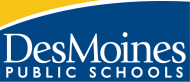 195 Day Para CalendarCALENDAR LEGENDEQ STAFF DEVELOPMENT   UNPAIDHOLIDAYS – PAIDUNSCHEDULED – UNPAID CONFERENCE DAYSPAID BREAK - PAIDBREAK – UNPAIDFIRST/LAST DAY OF SCHOOL  ADJUSTED DISMISSAL DAYSWednesdays during school year.90-minute adjusted dismissal.2016-2017 REGULAR SCHOOL CALENDARSchool Board approved on 10/06/2015Dates/EventsJuly 4	HolidayAug 12	Year 1, Alternate Contract Teachers Report (201 day contract)Aug 15-18    	First-Year Teacher Training (199 day contract)Aug 17&18    	New to District Teacher Training Aug 18                	Years 2-5 Alternate Contract Teachers Report (197 day contract)Aug 19, 22, 23  	All teachers & associates report (195 Day Contract)Aug 24	First Day of School	(Adjusted dismissal time)Sept 5	Labor Day (No school)Oct 28	Teacher EQ Development-Associates do not report   Nov 23	No school for teachers, associates or students-Fall Conference Comp DayNov 24-25	Thanksgiving Holiday (No school)Dec 23-Jan 2	Winter Recess – No classesDec 26, 27, 30	Holiday – Offices ClosedJan 2	Holiday – Offices ClosedJan 13	First Semester EndsJan 16	Martin Luther King Day (no school 		For students, teachers & associates)Jan 17 	Start of 2nd SemesterMar 10	No school for teachers, associates &		Students (Spring Conference Day)Mar 13-17	Spring RecessApril 5	IA AssessmentApril 19	No school for 9th; 10th & 12th graders		11th graders attend a.m. only 	for ACT testApril 20	No school for 11th graders; 9th, 10th and 12th graders attendMay 22	Last day of school for 12th gradeMay 29	Memorial Day – no schoolMay 30	Last day of school for Elem & Middle 		Schools; students dismissed after 		half day; lunch will be served in Elem		(in-service half day for Elem/MS 		Teachers and associates)May 31	Last day of school for High Schools – 		No adjusted dismissal May 31	195 Para last dayMay 31,Jun 1,2	Reserved for inclement weather make 		up daysJuly 2016July 2016July 2016July 2016July 2016July 2016MTWThF# Days145678111213141518192021222526272829August 2016August 2016August 2016August 2016August 2016August 2016MTWThF123458910111215161718191222324252662930319September 2016September 2016September 2016September 2016September 2016September 2016MTWThF12115678916121314151621192021222326262728293031October 2016October 2016October 2016October 2016October 2016October 2016MTWThF34567361011121314411718192021462425262728503151November 2016November 2016November 2016November 2016November 2016November 2016MTWThF12345578910116014151617186521222324257028293073December 2016December 2016December 2016December 2016December 2016December 2016MTWThF127556789801213141516851920212223892627282930January 2017January 2017January 2017January 2017January 2017January 2017MTWThF234569391011121398161718192010223242526271073031109February 2017February 2017February 2017February 2017February 2017February 2017MTWThF123112678910117131415161712220212223241272728129March 2017March 2017March 2017March 2017March 2017March 2017MTWThF123132678910137131415161714220212223241472728293031152April 2017April 2017April 2017April 2017April 2017April 2017MTWThF34567157101112131416217181920211672425262728172May 2017May 2017May 2017May 2017May 2017May 2017MTWThF123451778910111218215161718191872223242526192293031195June 2017June 2017June 2017June 2017June 2017June 2017MTWThF1256789121314151619202122232627282930Oct 21Oct 21Oct 21Oct 21Oct 21Oct 21Oct 21